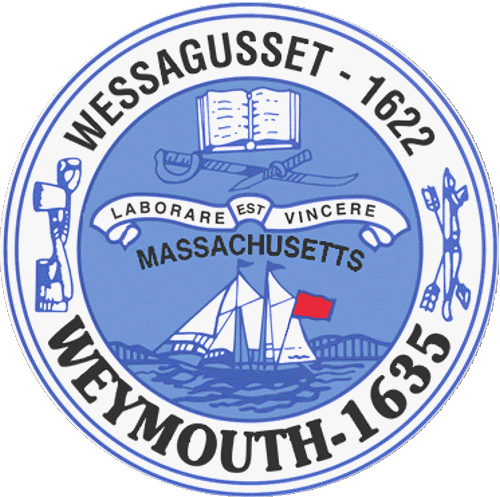 ANNUAL TOWN MEETINGPURSUANT TO SECTION 6-6A OF THE TOWN CHARTERABIGAIL ADAMS AUDITORIUMMONDAY, MAY 23, 2016 AT 7:30 PM    TOWN COUNCIL      	        MAYOR    Patrick O’Connor, President	     Robert Hedlund    Michael Smart, Vice President        	    Robert Conlon	    SCHOOL COMMITTEE    Kenneth DiFazio    Jane Hackett	     Lisa Belmarsh, Chairperson    Ed Harrington	     Diana Flemer, Vice Chairperson    Rebecca Haugh	     Gail Sheehan, Secretary    Thomas Lacey	     Kathleen Curran    Brian McDonald	  	  Tracey Nardone    Arthur Mathews		  John Sullivan		      	                  	   Michael Molisse                               Mayor Robert Hedlund		                  ANNUAL TOWN MEETINGAbigail Adams Auditorium89 Middle Street, Weymouth, MA  02189Monday, May 23, 2016 at 7:30 PMCommencement of Meeting by Patrick O’Connor, Town Council PresidentPledge of AllegianceRoll CallPresentation of Scholarship Awards º   Chairperson Lois Desmond, Scholarship Committeeº   Mayor Robert Hedlundº   Patrick O’Connor, Town Council PresidentPatrick O’Connor, Town Council President º   Overview of Legislative Activities for Fiscal Year 20166.	Public Hearings-Commencing at 7:30 PM-published on May 13, 2016              16 066-General Government Annual Appropriation	16 067-Revolving Accounts Annual Authorization	16 068-Gift Accounts Annual Authorization                                                                                             	16 069-Unpaid Bills	16 070-MTBE Settlement Transfer for FY16 Snow Removal	16 071-Free Cash for FY16 Snow Removal16 072-Sewer Enterprise Fund Annual Appropriation 16 073-Sewer Department-MWRA I/I Phase 9 Allocation16 074-Sewer Retained Earnings-Capital Equipment 16 075-Water Enterprise Fund Annual Appropriation 16 076-Water Retained Earnings-Water Main Improvements 16 077-Water Retained Earnings-Capital Equipment  16 078-Water Retained Earnings-Water Treatment Plant 16 079-Community Preservation Committee Annual Appropriation7.      Fiscal Year 2017 Budget º   “State of the Town”-Mayor Robert Hedlund   º     Presentation of Budget-Ted Langill, Chief of Staff                                 -Mayor Robert Hedlundº     Public Comment 8.       Adjournment